Practical Experience in Surveying in SingaporeLOG BOOK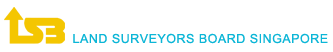 NotesLand Surveyors Board Singapore recognizes that an accurate record of practical experience in surveying is required for the Board to assess a candidate’s eligibility on his/her practical experience.The practical experience in surveying shall comprise practical experience in surveying activities in Singapore at a professional level for not less than one year, obtained after the applicant has passed the examinations recognized by the Land Surveyors Board.This log book shall serve as your evidence of your practical experience in surveying and shall be submitted when you apply to sit for the examinations conducted by the Board for the purpose of section 12(1)(a) of the Land Surveyors Act (Chapter 156).Fill in these detailsPeriod of EmploymentEmployment history with the EmployerSurvey projects completed:Candidate’s remarks/discussion on one of the significant non-cadastral survey completed:Note: Please add additional pages if necessaryCandidate’s remarks/discussion on one of the significant cadastral survey completed:Note: Please add additional pages if necessarySupervisor’s commentsAny other comments	Land Surveyors BoardSingaporeTHE RECORDING OF PRACTICAL EXPERIENCE FOR LAND SURVEYORS BOARD PROFESSIONAL PRACTICE EXAMINATIONSQualified persons seeking registration as a registered surveyor are required to sit for and pass the professional practice examinations prescribed by Land Surveyors Board (“the Board”). To be eligible to register for the examinations, the person must have, amongst other conditions, at least one-year post-graduate practical experience in surveying comprising practical experience in surveying activities in Singapore at a professional level. As proof of his or her one-year’s practical experience, such persons are required to submit a Log Book with his or her application.Reference should be made to the explanatory notes below for details on practice and practical experience requirements.Explanatory NotesPRACTICAL EXPERIENCEThe practical experience that a person is required to have shall be such practical experience in surveying activities obtained in Singapore for a period of at least 12 months under the supervision of a registered surveyor in the employ of the Government or statutory boards, or a registered surveyor who has in force a practicing certificate.EVIDENCE OF PRACTICAL EXPERIENCECandidates are required to submit a log book which should record in detail the role he or she played in the survey project and the duration and a description of the practical experience.The Board may, with a view to determining the nature of an applicant’s practical experience, conduct an interview with the applicant.THE RECORDING OF PRACTICAL EXPERIENCECandidates are required to make use of the specific Log Book template which shall include details of the duration and a description of the practical experience.Log Books should adequately cover the range and scope of professional experience during the 12-months period.Log Books must be endorsed by the Supervisor. The Supervisor should be a registered surveyor in the employ of the Government or statutory boards, or a registered surveyor who is holding a practicing certificate.Candidates may wish to typeset the practical experience record sheets. It should be noted that at all times, the format and layout of the Log Book must be adhered to. Non-compliance will result in the rejection of application.INFORMATION ON THE ROLE AND RESPONSIBILITIES OF THE SUPERVISORThe Supervisor may not necessarily be the employer.The Supervisor is a mentor providing guidance to the Candidate in the various areas of land surveying practice.The Supervisor must ensure that the Candidate is provided with the opportunities to acquire core competences in the various aspects of land surveying practice, and in the broad aspects of land surveying practice covering project planning, electronic submission/procedures with the realization of the various authorities involved, field work, office processing, plan preparation, application of the working and technical knowledge of the various Acts, rules, regulations, limitations and codes of practice, legal and contractual administration and issues, and any other areas of professional practice and related activities.ENDORSEMENT BY THE CANDIDATE’S SUPERVISORThe Candidate is required to ensure that the Log Book is endorsed by his or her Supervisor.SUBMISSION OF LOG BOOKIn addition to satisfying the requirements set out at rule 23(1) & (2) of the Land Surveyors Rules, application to sit for the Professional Practice Examination referred to in rule 23(1) must be accompanied by a copy of the applicant’s Log Book.NameDate of BirthNRIC No.NationalityAddressContact numberQualificationSignature / DateNature of business of the EmployerPosition heldPeriod1.2.3.Project reference Start date / End dateCadastral/Non-Cadastral surveyCandidate’s role & responsibilitySupervisor’s name & signatureProject Descriptionchallenges / issues faced and the resolutions (Please include relevant plans / survey sketches if necessary to better describe the challengesAnalysis of the professional experience gainedSuggestion for continual improvementsProject Descriptionchallenges / issues faced and the resolutions (Please include relevant plans / survey sketches if necessary to better describe the challengesAnalysis of the professional experience gainedSuggestion for continual improvementsPlease add additional pages if necessaryIs the candidate’s report a satisfactory account of the survey activities carried out?YesNo	   Supervisor Name:     Position in organisation:Contact number:       Signature:  			Date: